Publicado en España el 23/06/2022 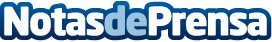 El biólogo Jordi Cornadó habla sobre el proyecto para atraer científicos a EspañaRecientemente, el Consejo de Ministros ha aprobado un plan de atracción y de retención de talento científico e innovador para España. Entendiendo la problemática de lo que se ha llamado la "fuga de cerebros", el biólogo Jordi Cornadó cuenta en qué consiste este proyecto y su importanciaDatos de contacto:Pedro López Huerta 45678900987Nota de prensa publicada en: https://www.notasdeprensa.es/el-biologo-jordi-cornado-habla-sobre-el Categorias: Nacional Medicina Sociedad Sostenibilidad Biología http://www.notasdeprensa.es